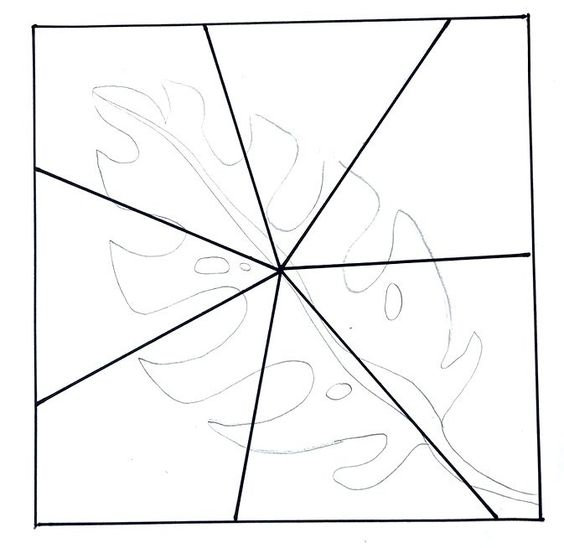 BlyertsFärgpennorSilkespapperTuschpennaMönsterFärgat papper/mosaikEget val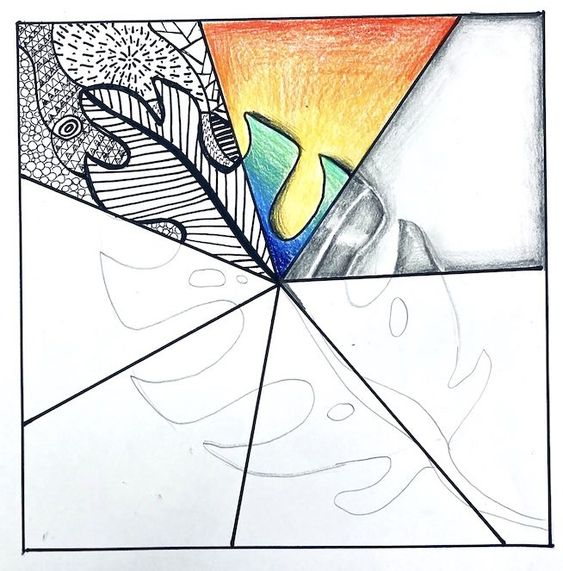 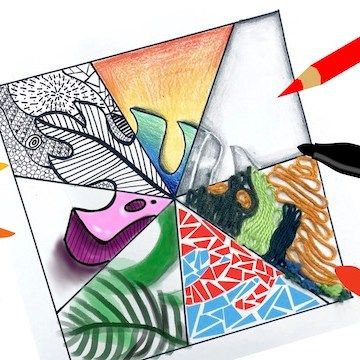 